Техническая информация«Ночной спринт»27.09.2019 г. Начало старта в 20:00Карта – полноцветный отпечаток на струйном принтере, разрешение 600dpi, М 1:5000 м. Район соревнований – ограничен с северо-запада – жилой городской территорией, с юга – дачными участками, с запада – рекой Томь, с востока и северо-востока – автотрассой Томск-Аэропорт.Место старта и финиша: Старт общий, согласно забегам, ТНО совмещен с местом старта. От последнего КП до финиша 70 метров по маркированному участку. Финиш фиксируется финишной станцией.1 забег 20:00: Мужчины, МСТ, Мальчики до 15;2 забег 20:05: Женщины, Жст, Девочки до 15;Параметры дистанции: На местности стоит 21 контрольный пункт.Участнику необходимо собрать заданное количество контрольных пунктов, согласно группе. Последний КП – обязательный для всехгрупп - №50. Все остальные КП собираются в произвольном порядке. Последний КП №50  входит в количество КП, которое должен собрать участник.Контрольное время: 60 минут.Арена соревнований: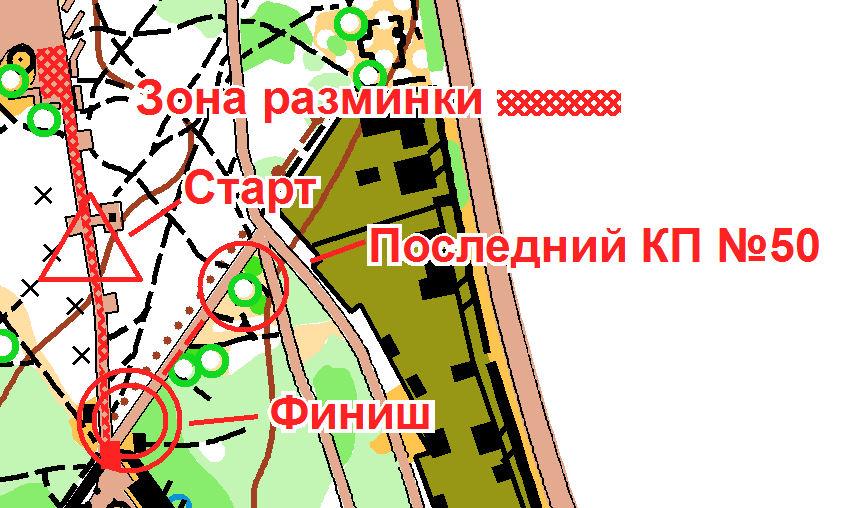 ГруппаКоличество КПМужчины19Женщины18Мст, Мальчики до1514Жст, Девочки до 1513